День космонавтикив Музейно-выставочном комплексе им. М.Т. Калашникова13.04.2013 с 10:00 до 12:40 в Музейно-выставочном комплексе им. М.Т. Калашникова Ижевский планетарий проведет очередной ежемесячный лекторий, приуроченный к празднованию Всемирного дня авиации и космонавтики.При условии ясной погоды Ижевский астрономический клуборганизуетнаблюдения в телескоп за светилами на открытой площадке возле МВК им. М.Т. Калашникова.В виду ограниченного количества мест в конференц-зале МВК им. М.Т. Калашникова просим организованные группы учащихся записываться заранее. Предварительная запись групп осуществляется по тел.:906-234. Посещение бесплатное.Для тех, кто не успеет посетить лекторий 13.04.2012 в МВК им М. Т. Калашникова, повторный лекторий пройдет 14.04.2013 в кинозале АМУ ЦРК “Русский Дом” (кинотеатр«Ударник», Воткинское шоссе, 118).Программа лектория на 13.04.2013Организаторы:Ижевский планетарий МВК им. М.Т. КалашниковаИнформационная поддержка:Муниципальный Методический центр Управления образования Администрации г. ИжевскаРегиональный центр информатизации и оценки качества образования УРИнститут повышения квалификации и переподготовки работников образования.Министерство науки и образования Удмуртской РеспубликиРесурсный центр по направлению астрономия  (СОШ №91)Управление по делам молодежи Администрации г. ИжевскаЦРК “Русский Дом” Магазин оптических приборов “Четыре глаза”Лекторий Ижевского планетария в ЦРК Русский Дом14.04.2013 с 10:00 до 13:00 Ижевский планетарий проведет в кинозале АМУ ЦРК “Русский Дом” (кинотеатр «Ударник», Воткинское шоссе, 118)  очередной ежемесячный лекторий, приуроченный к празднованию Всемирного дня авиации и космонавтики.При условии ясной погоды Ижевский астрономический клуборганизуетнаблюдения в телескоп за светилами на открытой площадке возле АМУ ЦРК “Русский Дом.Просим организованные группы учащихся записываться заранее. Предварительная запись групп осуществляется по тел.:906-234. Посещение бесплатное.Программа лектория на 14.04.2013Организаторы:АМУ ЦРК “Русский дом”Ижевский планетарий Ижевский астрономический клуб “Звездный путь”Информационная поддержка:Муниципальный Методический центр Управления образования Администрации г. ИжевскаРегиональный центр информатизации и оценки качества образования УРИнститут повышения квалификации и переподготовки работников образования.Министерство науки и образования Удмуртской РеспубликиРесурсный центр по направлению астрономия  (СОШ №91)Управление по делам молодежи Администрации г. ИжевскаМагазин оптических приборов “Четыре глаза”Занимательная наукаИжевский планетарий  (www.izhsky.ru) представляет новуювыездную познавательную шоу-программу “Занимательная наука”. Мы приглашаем всех любознательных учеников для овладения чудесами и секретами науки. Детские праздники в научном стиле- это развлечения с пользой для здоровья и развития вашего ребенка! Наша цель  - выработать у учащихся позитивное отношение к обучению, пробудить интерес к научным знаниям и дать максимальную мотивацию детям на первой ступени школьного обучения. Мы стремимся доказать ученикам начальных классов, что обучение бывает увлекательным и интересным. Каждый ребенок не только сморит, но и участвует и начинает верить в безграничную силу науки.Обычно мамы и папы задаются вопросом: как организовать действительно интересный и увлекательный детский праздник, не потратив при этом много денег?Программа “Занимательная наука” может проводиться по случаю Нового года, Дня Рождения, 1 Сентября, Научной Недели в школе или Выпускного вечера школьников младшего возраста, очень хорошо проходит в школьном классе или на открытой площадке. Представление варьируется по продолжительности от  40 до 50 минут и рассчитано на 25-35 учащихся 1-7 классов. Все опыты, входящие в программу не представляют опасности для зрителей и ведущих шоу.  “Занимательная наука”могжет проводиться как самостоятельная программа, так и быть дополнением к выездной работе мобильного планетария. Стоимость участия составляет 50р с человека (1500р для группы из 30 чел). При одновременном посещении мобильного планетария и программы научных развлечений предоставляется групповая скидка (120р за билет).Многочисленные эффектные эксперименты и творческая свобода игровой деятельности придутся по душе любому школьнику. Окунитесь в познавательный мир “Занимательной науки”, и Вы получите истинное интеллектуальное удовольствие, откроете для себя новый, интересный мир  удивительных опытов, экспериментов. Приглашаем к сотрудничеству школы, детские сады, а так же компании, занимающиеся организацией детских праздников. Мы готовы сотрудничать на партнерских условиях. Свяжитесь с нами, чтобы узнать подробности: 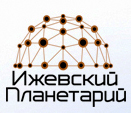 Предварительная запись групповых заявок на сайтеwww.izhsky.ruили по т. 906-234Тематика занимательных опытов и экспериментов1. Механика1.1 Определение центра тяжести простых тел1.2 Определение центра тяжести тел со сложной формой1.3 Наблюдение движения центра тяжести разных тел1.4 Выяснение условий устойчивости тел – когда упадёт пизанская башня?1.5 Опыты со стулом2. Жидкости и газы2.1 Сила есть – ума не надо? – демонстрация атмосферного давления2.2 Перевёрнутый стакан2.3 Задуй шарик - аттракцион2.4 Шарик в движущемся воздухе2.5 Картезианский водолаз3. Реактивное движение3.1 Демонстрация полёта воздушного шарика3.2 Запуск водяной ракеты Предварительная запись групповых заявок на сайтеwww.izhsky.ruили по т. 906-234“УДИВИТЕЛЬНЫЕ МИРЫ ЦИОЛКОВСВКОГО” - первый фильм из цикла “Великие мечтатели”. Демонстрируется в Ижевске впервые и доступен для организованных групп от 20 человек в Ижевском планетарии и вкинотеатре “Ударник”в зале на 300 мест (ЦРК“Русский Дом”,Воткинское шоссе, 118). Предварительная запись групп по тел. 906-234.В фильм интегрированы визуализации научных открытий ученого – его представления о Солнечной системе, физике процессов на Луне, невесомости, аэродинамической трубе, “космическом лифте”, его мечты и фантазии, которые шаг за шагом превращались в фундаментальные открытия.Уроки астрономии в школахИжевский планетарий и Ижевский астрономический клуб предлагают среднеобразовательным учреждениям г. Ижевска проведениесоциальных уроков по астрономии.Цель социальных уроков: Популяризация знаний по астрономии, космонавтике и другим естественным наукам среди учащихся г. Ижевска. Задачи: Выявлениезаинтересованных педагогов и одаренных учащихся для ихпривлечения к посещению практикумов по решению олимпиадных задач и обеспечения эффективности работы Ресурсного центра по направлению астрономия.Состав:Мы предлагаем педагогам и ученикам школ(7-11 класс) прослушать научно-популярную лекцию по астрономии по выбору и посмотретьпознавательный фильмне покидая пределы школы. При условии ясной погоды мы можем провестидневные наблюдения за Солнцем и вечерние за светилами (Луной ипланетами) на территории школы, ав отсутствии ясной погоды мастер-класс по базовым навыкам работы с телескопом, астронавигации, астрофотографии. Вам необходимо только согласовать с нами день и время проведения занятия по тел. 906-234 и предоставить место для проведения урока оснащенное необходимым оборудованием (экран и проектор).Занятия проводятся бесплатно. Темы лекций:“Астрономические инструменты и их использование”, “Современные телескопы”, “Солнечная система – состав и особенности”, “Луна простая и загадочная”, “Метеориты, метеоры, кометы. Кометно-астеройдная опасность”, “Звездное небо в различные времена года”, “Далеко ли до звезд”, “Открытие Галактики”, “Квазары и активные ядра галактики”, “Взаимодействующие галактики”, “Крупномосштабная структура Вселенной”, “Наука и научный метод”, “Современные методы астрономических исследований”,  “Cпутники планет”, “Звёздные скопления и галактики”и другие.Научно-популярные фильмы:Наша ВселеннаяОперация “Гелий”КОГДА-ТО МЫ БЫЛИ ЗВЕЗДАМИ (2012) и другие.В случае возникновения заинтересованности со стороны школ занятия могут проводиться на регулярной основе (еженедельно) по предварительно согласованной программе.Внимание: Ижевский планетарий продолжает проводить для учащихся еженедельные практикумы по решению олимпиадных задач в Ресурсном центре по направлению астрономия (СОШ №91).планируется проведение ежемесячных методических занятий для педагогов-физиков заинтересованных в преподавании астрономии в школе.Убедительно просим всех желающих своевременного получать информацию о времени проведения занятий сообщать контактную информацию по адресу:udmsky@gmail.com или по тел.906-234.ВремяНаименование10:00-10:45Цикл «Мир Галактик»:
лекция «Взаимодействующие галактики»10:50-11:35Научно-популярный фильм «Удивительные миры Циолковского»11:40-12:10Встреча со специалистами Мотозавода и Радиозавода, разработчиками космической техники12:10-12:40Лекция «Кометно-астероидная опасность»17:00-19:00Акция «Астрономия на тротуаре»– наблюдения за светилами в телескоп, мастер-классы от Ижевского астрономического клуба (при благоприятных погодных условиях)ВремяНаименование10:00-11:00Лекция: “Планетарные системы” (цикл “Масштабы и структура Вселенной”).11:00-11:30Документальный фильм «Когда-то мы были звездами» (рассказ о проблемах современной науки на примере жизни ученых и любителей астрономии).11:30-12:30Лекция: «Телескопы на Земле и в космосе». Сообщения :“Челябинский болид”,“Школьный астеройдный патруль” (пилотная программа в РФ)17:00-19:00Акция «Астрономия на тротуаре»– наблюдения за светилами в телескоп, мастер-классы от Ижевского астрономического клуба (при благоприятных погодных условиях)